Request for safeguarding information from Visitors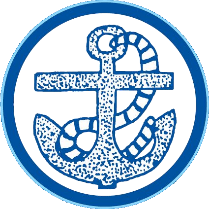 To be completed by person organising visitor and authorised by Headteacher prior to visit.
I can confirm that all of the necessary safeguarding checks have been carried out for this activity.Signed by (member of staff responsible:)Position: Approved and signed by D Godfrey:
(Headteacher)Date(s) of visit:Full name:Name, address and contact details of organisation (please provide e mail address and telephone number):Reason for visit:Member of staff responsible:Does the visitor require DBS?DBS IS REQUIRED FOR - Unsupervised activities: teaching, training, instructing, caring for or supervising children, or providing advice/guidance on well-being, or driving a vehicle only for children. Providing relevant personal care, eg. washing or dressing or health care.DBS IS REQUIRED FOR - Unsupervised activities: teaching, training, instructing, caring for or supervising children, or providing advice/guidance on well-being, or driving a vehicle only for children. Providing relevant personal care, eg. washing or dressing or health care.YES/NOYES/NOIf YES please confirm the individual(s) have Enhanced Disclosure (DBS) with Barring:If so, DBS Certificate no. and date of disclosure.Please detail any medical conditions/specific needs (if applicable):Please detail any further information you wish to provide:Photo identification witnessed:YesNoVisitor Handbook given, read and signed for: